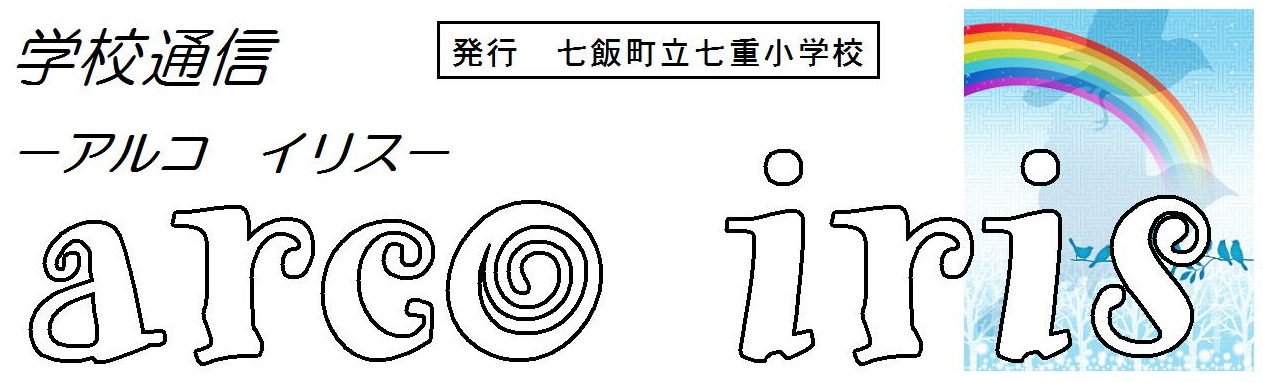 ４月 下校時刻のお知らせ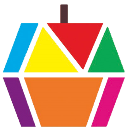 日に日に春のあたたかさが感じられるようになってきました。保護者の皆様にはますますご健勝のこととお喜び申し上げます。お子さまのご入学おめでとうございます。本校の教育へのご理解とご協力をどうぞよろしくお願い致します。さて、新型コロナウイルス感染拡大防止のため、様々な制限がかかった中での学校生活のスタートとなります。すべての児童の安心・安全・安定を最優先とした教育活動を展開して参ります。以下、あす以降の下校時刻をお知らせします。ご確認くださいますようお願い致します。〔４月〕(1) １年生の給食開始は４／２０（月）からとなります。(2) 予定していました以下の２つの行事は新型コロナウイルス感染拡大防止のため、「延期」致します。４／３０（金） 「１年生を迎える会」　　　 → 延期５／　８（金） 「春の遠足」（１～５年生）　→ 延期本校の年間行事予定を配付します2020年度の本校の行事予定です。ご確認をお願い致します。【Ａ３版用紙での配付です】日曜日課・行事等予定下校時刻給食の有無７火２時間授業（本校教員が引率して下校します）１０：２０×８水２時間授業（本校教員が引率して下校します）１０：２０×９木２時間授業（本校教員が引率して下校します）１０：２０×１０金３時間授業１１：２５×１３月３時間授業１１：２５×１４火３時間授業１１：２５×１５水３時間授業１１：２５×１６木３時間授業１１：２５×１７金３時間授業１１：２５×２０月午前授業　個人懇談①この日より給食が始まります。１３：１５〇２１火午前授業　個人懇談②１３：１５〇２２水午前授業　個人懇談③１３：１５〇２３木午前授業　（町内教職員研修会のため）１３：１５〇２４金午前授業　個人懇談④１３：１５〇２７月午前授業　個人懇談⑤１３：１５○２８火午前授業　個人懇談⑥１３：１５○３０木午前授業　個人懇談⑦１３：１５○